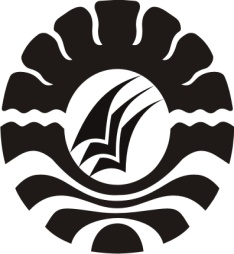 SKRIPSIPENERAPAN TEKNIK SIMULATION GAMES UNTUK MENGURANGI KEJENUHAN BELAJAR SISWA DI MADRASAH ALIYAH DDI KANANG KAB. POLEWALI MANDARNURMIJURUSAN PSIKOLOGI PENDIDIKAN DAN BIMBINGANFAKULTAS ILMU PENDIDIKANUNIVERSITAS NEGERI MAKASSAR2014